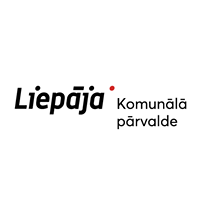 Liepājas valstspilsētas pašvaldības iestāde“Liepājas Komunālā pārvalde”Reģ. Nr. 90010879256aicina darbāGLĀBĒJUSDarba vieta: Uliha iela 44, LiepājaDarba līgums uz noteiktu laiku no 2024.gada 15.maija līdz 2024.gada 15.septembrimAtalgojums: 6,22 EUR/st.Darba slodze: Pilns darba laiksPrasības pretendentam:teicamas latviešu valodas zināšanas (vēlamas svešvalodas zināšanas);laba fiziskā sagatavotība, prasme peldēt;spēja pieņemt adekvātus lēmumus stresa situācijās, uzņemties atbildību;spēja strādāt komandā;vēlama pirmās palīdzības apliecība par pamatzināšanām pirmās palīdzības sniegšanā;B kategorijas autovadītāja apliecība;vēlama kuģošanas līdzekļu vadītāja apliecība;prasme strādāt ar datoru (MS Office);pamata vai vidējā izglītībaAmata pienākumi:Veikt preventīvos pasākumos, lai novērstu negadījumus;nodrošināt drošību uz ūdens un sauszemes Liepājas valstspilsētas pludmalē;savas kompetences ietvaros jāveicina Liepājas valstspilsētas administratīvo noteikumu ievērošana;sniegt pirmo palīdzību cietušajiem nelaimes gadījumā;jāseko līdzi notiekošajam peldēšanas akvatorijā no novērošanas torņa un jāveic periodiska pludmales apgaita;Mēs piedāvājam:darbu pēc maiņu grafika (summētais darba laiks);atbildīgu, interesantu, dinamisku darbu draudzīgā un profesionālā kolektīvā;nelaimes gadījumu apdrošināšanu.Iesniedzamie dokumenti:dzīves un darba apraksts (CV);pieteikuma vēstule.Pieteikšanās termiņš un dokumentu iesniegšanas kārtībaAmata pretendenti dokumentus ar norādi “GLĀBĒJS” var iesniegt, nosūtot uz e-pasta adresi baiba.tomase@liepaja.lv līdz 02.05.2024. Tālrunis uzziņām 634 80754.Mēs augstu vērtējam katru pieteikumu, bet lūdzam ņemt vērā, ka sazināsimies ar tiem pretendentiem, kuri tiks aicināti uz darba interviju!Informācija par personas datu apstrādiPārzinis personas datu apstrādei ir Liepājas valstspilsētas pašvaldības iestāde “Liepājas Komunālā pārvalde” (Liepājas valstspilsētas pašvaldība), Uliha ielā 44, Liepājā, LV-3401, tālrunis 634 80 965, elektroniskā pasta adrese: komunala.parvalde@liepaja.lv. Personas datu aizsardzības speciālista kontaktinformācija: tālr. 63 422 331, adrese: Rožu iela 6, Liepāja, elektroniskā pasta adrese: das@liepaja.lv.Jūsu personas datu apstrādes mērķis – darbinieku atlases procesa nodrošināšanai un no tā izrietošo tiesību un pienākumu realizēšanai.  Papildus informācija par personas datu apstrādi pieejama mājaslapā www.liepaja.lv sadaļā privātuma politika.